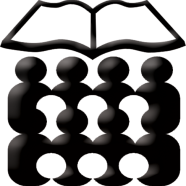                          ДОМ УЧЕНИКА  СРЕДЊИХ ШКОЛА                                    ВРШАЦ, Стевана Немање бр.9                                 Тел./факс: 013/830-466                         e-mail: racunovodstvo@internat-vrsac.edu.rs      КОНКУРСНА ДОКУМЕНТАЦИЈАПРЕДМЕТ: ДОБРА –               НАБАВКА ПУТНИЧКОГ АУТОМОБИЛА ЗА СЛУЖБЕНЕ СВРХЕЈАВНА НАБАВКА МАЛЕ ВРЕДНОСТИ  број 166 ЈНМВ 9/2019ВРШАЦ, новембар 2019. годинеНа основу чл. 39. и 61. Закона о јавним набавкама („Сл. гласник РС” бр. 124/12, 14/15 и 68/15 у даљем тексту: ЗЈН), чл. 6. Правилника о обавезним елементима конкурсне документације у поступцима јавних набавки и начину доказивања испуњености услова („Сл. гласник РС” бр. 86/2015), Одлуке о покретању поступка јавне набавке број 163 и Решења о образовању комисије за јавну набавку број 164, припремљена је:КОНКУРСНА ДОКУМЕНТАЦИЈАЗА ЈАВНУ НАБАВКУ МАЛЕ ВРЕДНОСТИ ДОБРА – ПУТНИЧКИ АУТОМОБИЛ ЗА  СЛУЖБЕНЕ СВРХЕЈНМВ бр. 9/2019 Конкурсна документација садржи:I  ОПШТИ ПОДАЦИ О ЈАВНОЈ НАБАВЦИПодаци о наручиоцу2. ПОДАЦИ О ПРЕДМЕТУ ЈАВНЕ НАБАВКЕ        2.1. Предмет јавне набавке:Предмет јавне набавке бр. ЈНМВ 9/2019 је Набавка путничког аутомобила за службене сврхе. Путничко возило са дизел мотором, карактеристика и са опремом дефинисаном техничком спецификацијом у саставу Конкурсне документације.Возило треба да буде некоришћено путничко возило са целокупном новом конструкцијом и уграђеним новим некоришћеним деловима, који се након испоруке први пут региструје.Возило мора бити усаглашено са важећим законским прописима Европске уније и Републике Србије, Правилником о подели моторних возила и прикључних возила и техничким условима за возила у саобраћају на путевима и Законом о безбедности саобраћаја и мора бити карактеристика и са опремом у складу са захтевима конкурсне документације.Сви у возило уграђени делови и материјали не смеју ни на који начин здравствено утицати на лица која су са њима у контакту.Понуђач даје понуду са пуном одговорношћу за коришћење и повреду заштићених права интелектуалне својине трећих лица.Понуђач мора да буде овлашћен од стране произвођача или овлашћеног генералног заступника за продају понуђеног типа возила и мора да обезбеди могућност сервисирања у овлашћеном сервису на територији Републике Србије у гарантном и вангарантном року.Назив и ознака из општег речника  набавке:34110000 – путнички аутомобили         2.2. Назнака да се поступак спроводи ради закључења уговора о јавној набавци или оквирног споразума: Поступак јавне набавке спроводи се ради закључења уговора о јавној набавци.         2.3. Врста поступка јавне набавке: јавна набавка мале вредности - набавка добара.Предметна јавна набавка спроводи се у поступку набавке мале вредности, у складу са Законом о јавним набавкама и подзаконским актима којима се уређују јавне набавке.Предметна јавна  набавка  спроводи се за потребе Дома ученика средњих школа у Вршцу.Позив за подношење понуда за предметну јавну набавку је објављен, у складу са чланом 57. Закона о јавним набавкама, на Порталу јавних набавки и на интернет страници Наручиоца www.internat-vrsac.edu.rs.Наручилац не сноси одговорност уколико понуђач нема сазнања о објављеним документима на Порталу за јавне набавке и на интернет страници наручиоца www.internat-vrsac.edu.rs из претходног ставa.           2.4 Предмет јавне набавке: Предмет јавне набавке су добра.           2.5 Циљ спровођења јавне набавке: Предметна јавна набавка спроводи се ради закључења уговора о јавној набавци добара за потребе објеката Дома ученика средњих школа Вршац са роком важности до истека рока уговора за добра која су саставни део конкурсне документације.	2.6 Напомена да ли је у питању резервисана јавна набавка: Није.2.7. Електронска лицитација:  Предметна јавна набавка се не спроводи путем електронске лицитације.            2.8 Контакт: Особа за контакт је Љиљана Клиска. Комуникација се обавља искучиво писаним путем у складу са чл. 20 Закона о јавним набавкама од понедељка до петка од 08:00-13:00 часова.             2.9 Начин преузимања конкурсне документације: Конкурсне документације се може преузети на: Порталу јавних набавки (portal.ujn.gov.rs );Интернет страни наручиоца (www.internat-vrsac.edu.rs)            2.10 Начини рок за подношење понуда: Право учешћа имају сва заинтересована лица која испуњавају обавезне услове за учешће у поступку из члана 75.ст. 1. Закона о јавним набавкама, а испуњење ових услова дужни су да докажу писаном изјавом датом под пуном материјалном и кривичном одговорношћу.Понуду, доставити у затвореној коверти на адресу: Дом ученика средњих школа Вршац, Стевана Немање број 9, 26300 Вршац са назнаком: ПОНУДА за набавку добара – Набавка путничког аутомобила за службене сврхе за Дом ученика средњих школа Вршац, бр. ЈНМВ 9/2019 „НЕ ОТВАРАТИ“, а на полеђини коверте назначити пун назив и адресу понуђача, e-mail адресу, контакт особу и број телефона.Последњи дан рока, односно датум и сат за подношење понудаРок за подношење понуде је 05.12.2019.године, без обзира на начин достављања понуде. Благовременом понудом се сматра понуда која стигне наручиоцу најкасније последњег дана наведеног рока до 12:00 часова. 	Последице пропуштања рока одређеног за подношење понуда:Понуде које буду примљене након датума и сата одређеног за подношење  понуда сматраће се неблаговременим.          2.11. Обавештење о месту,  дану и сату отварања понуда, као и времену и начину подношења пуномоћја:	Место отварања понуда: Јавно отварање понуда обавиће се у просторијама управе Дома ученика средњих школа Вршац, улица Стевана Немање број 9.  Дан и сат отварања понуда: Отварање понуда обавиће се дана  05.12.2019. године са почетком у 12:30  часова.   		Време и начин подношења пуномоћја: Јавном отварању понуда могу присуствовати овлашћени представници понуђача који морају имати писано овлашћење тј. пуномоћје.	Писано овлашћење се предаје Комисији пре отварања понуда.	Уколико овлашћени представници не поднесу овлашћење, у поступку учествују као обична јавност.              2.12. Обавештење о року у коме ће наручилац донети одлуку о додели уговора:            Одлука о додели уговора, са образложењем, донеће се у року од 10 дана од дана јавног отварања понуда, у складу са чланом 108. став 3. Закона о јавним набавкама.II  ВРСТА, ТЕХНИЧКЕ КАРАКТЕРИСТИКЕ (СПЕЦИФИКАЦИЈЕ), КВАЛИТЕТ, КОЛИЧИНА И ОПИС ДОБАРА, РАДОВА ИЛИ УСЛУГА, НАЧИН СПРОВОЂЕЊА КОНТРОЛЕ И ОБЕЗБЕЂИВАЊА ГАРАНЦИЈЕ КВАЛИТЕТА, РОК ИЗВРШЕЊА ИЛИ ИСПОРУКЕ ДОБАРА, ЕВЕНТУАЛНЕ ДОДАТНЕ УСЛУГЕ И СЛ.      ТЕХНИЧКА СПЕЦИФИКАЦИЈА ВОЗИЛА:НАПОМЕНА: Испорука је на адресу наручиоца: Дом ученика средњих школа Вршац, Сстевана Немање 9. III  УСЛОВИ ЗА УЧЕШЋЕ У ПОСТУПКУ ЈАВНЕ НАБАВКЕ ИЗ ЧЛ. 75. И 76. ЗЈН И УПУТСТВО КАКО СЕ ДОКАЗУЈЕ ИСПУЊЕНОСТ ТИХ УСЛОВА1. ОБАВЕЗНИ УСЛОВИ  (чл.75. ЗЈН) Право на учешће у поступку предметне јавне набавке има понуђач који испуњава обавезне услове за учешће, дефинисане чланом 75. ЗЈН, а испуњеност обавезних услова за учешће у поступку предметне јавне набавке, понуђач доказује на начин дефинисан у следећој табели, и то:2. ДОДАТНИ УСЛОВИ (члан 76. ЗЈН ) И ДОКАЗИВАЊЕ ДОДАТНИХ УСЛОВА:3. УПУТСТВО КАКО СЕ ДОКАЗУЈЕ ИСПУЊЕНОСТ УСЛОВАИспуњеност обавезних услова за учешће у поступку предметне јавне набавке наведних у табеларном приказу обавезних услова под редним бројем 1, 2, 3 и 4. понуђач доказује достављањем ИЗЈАВЕ (Образац 5. у поглављу V ове конкурсне документације), којом под пуном материјалном и кривичном одговорношћу потврђује да испуњава услове за учешће у поступку јавне набавке из чл. 75. ст. 1. тач. 1) до 4) и чл. 75. ст. 2. ЗЈН, дефинисане овом конкурсном документацијом. Уколико понуђач подноси понуду са подизвођачем, у складу са чланом 80. ЗЈН, подизвођач мора да испуњава обавезне услове из члана 75. став 1. тач. 1) до 4) ЗЈН. У том случају понуђач је дужан да за подизвођача достави ИЗЈАВУ подизвођача (Образац 5. у поглављу V ове конкурсне документације), потписану од стране овлашћеног лица подизвођача и оверену печатом. Уколико понуду подноси група понуђача, сваки понуђач из групе понуђача мора да испуни обавезне услове из члана 75. став 1. тач. 1) до 4) ЗЈН, а додатне услове испуњавају заједно. У том случају ИЗЈАВА (Образац 5. у поглављу V ове конкурсне документације), мора бити потписана од стране овлашћеног лица сваког понуђача из групе понуђача и оверена печатом. Понуђач је дужан да без одлагања писмено обавести наручиоца о било којој промени у вези са испуњеношћу услова из поступка јавне набавке, која наступи до доношења одлуке, односно закључења уговора, односно током важења уговора о јавној набавци и да је документује на прописани начин.Наручилац може пре доношења одлуке о додели уговора да затражи од понуђача, чија је понуда оцењена као најповољнија, да достави копију доказа о испуњености услова, а може и да затражи на увид оригинал или оверену копију свих или појединих доказа о испуњености услова. Ако понуђач у остављеном, примереном року који не може бити краћи од пет дана, не достави тражене доказе, наручилац ће његову понуду одбити као неприхватљиву. Уколико наручилац буде захтевао достављање доказа о испуњености обавезних и додатних услова за учешће у поступку предметне јавне набавке (свих или појединих доказа о испуњености услова), понуђач ће бити дужан да достави:ОБАВЕЗНИ УСЛОВИЧл. 75. ст. 1. тач. 1) ЗЈН, услов под редним бројем 1. наведен у табеларном приказу обавезних услова – Доказ: Правна лица: Извод из регистра Агенције за привредне регистре, односно извод из регистра надлежног привредног суда; Предузетници: Извод из регистра Агенције за привредне регистре, односно извод из одговарајућег регистра.Чл. 75. ст. 1. тач. 2) ЗЈН, услов под редним бројем 2. наведен у табеларном приказу обавезних услова – Доказ:Правна лица: 1) Извод из казнене евиденције, односно уверењe основног суда на чијем подручју се налази седиште домаћег правног лица, односно седиште представништва или огранка страног правног лица, којим се потврђује да правно лице није осуђивано за кривична дела против привреде, кривична дела против животне средине, кривично дело примања или давања мита, кривично дело преваре. Напомена: Уколико уверење Основног суда не обухвата податке из казнене евиденције за кривична дела која су у надлежности редовног кривичног одељења Вишег суда, потребно је поред уверења Основног суда доставити И УВЕРЕЊЕ ВИШЕГ СУДА на чијем подручју је седиште домаћег правног лица, односно седиште представништва или огранка страног правног лица, којом се потврђује да правно лице није осуђивано за кривична дела против привреде и кривично дело примања мита; 2) Извод из казнене евиденције Посебног одељења за организовани криминал Вишег суда у Београду, којим се потврђује да правно лице није осуђивано за неко од кривичних дела организованог криминала; 3) Извод из казнене евиденције, односно уверење надлежне полицијске управе МУП-а, којим се потврђује да законски заступник понуђача није осуђиван за кривична дела против привреде, кривична дела против животне средине, кривично дело примања или давања мита, кривично дело преваре и неко од кривичних дела организованог криминала (захтев се може поднети према месту рођења или према месту пребивалишта законског заступника). Уколико понуђач има више зсконских заступника дужан је да достави доказ за сваког од њих. Предузетници и физичка лица: Извод из казнене евиденције, односно уверење надлежне полицијске управе МУП-а, којим се потврђује да није осуђиван за неко од кривичних дела као члан организоване криминалне групе, да није осуђиван за кривична дела против привреде, кривична дела против животне средине, кривично дело примања или давања мита, кривично дело преваре (захтев се може поднети према месту рођења или према месту пребивалишта).Докази не могу бити старији од два месеца пре отварања понуда.Чл. 75. ст. 1. тач. 4) ЗЈН, услов под редним бројем 3. наведен у табеларном приказу обавезних услова  - Доказ: Уверење Пореске управе Министарства финансија да је измирио доспеле порезе и доприносе и уверење надлежне управе локалне самоуправе да је измирио обавезе по основу изворних локалних јавних прихода или потврду надлежног органа да се понуђач налази у поступку приватизације. Докази не могу бити старији од два месеца пре отварања понуда.ДОДАТНИ УСЛОВИДоказ за обезбеђен овлашћени сервис:        Потврда  произвођача  возила  или  генералног  заступника  да  има обезбеђен овлашћени сервис за возилао које се нуди. У Потврди је потребно навести адресу седишта овлашћеног сервиса.Понуђачи који су регистровани у Регистру понуђача који води Агенција за привредне регистре не достављају доказе о испуњености услова из члана 75. став 1. тачке 1) до 4) ЗЈН, сходно чл. 78. ЗЈН.Понуђач није дужан да доставља доказе који су јавно доступни на интернет страницама надлежних органа, под условом да наведе који су то докази и на којој интернет станици се налазе.Уколико је доказ о испуњености услова електронски документ, понуђач доставља копију електронског документа у писаном облику, у складу са законом којим се уређује електронски документ.Ако се у држави у којој понуђач има седиште не издају тражени докази, понуђач може, уместо доказа, приложити своју писану изјаву, дату под кривичном и материјалном одговорношћу оверену пред судским или управним органом, јавним бележником или другим надлежним органом те државе.Ако понуђач има седиште у другој држави, наручилац може да провери да ли су документи којима понуђач доказује испуњеност тражених услова издати од стране надлежних органа те државе.IV УПУТСТВО ПОНУЂАЧИМА КАКО ДА САЧИНЕ ПОНУДУ1. ПОДАЦИ О ЈЕЗИКУ НА КОЈЕМ ПОНУДА МОРА ДА БУДЕ САСТАВЉЕНАНаручилац је припремио Конкурсну документацију и водиће поступак јавне набавке на српском језику.Понуда и остала пратећа документација која је захтевана мора бити на српском језику. Документација, уколико је дата на страном језику, мора бити преведена на српски језик и оверена од стране судског тумача.2. НАЧИН ПОДНОШЕЊА ПОНУДАПонуђач понуду подноси непосредно или путем поште у затвореној коверти или кутији, са обавезно налепљеним Обрасцем за коверат - бр. 6 из Конкурсне документације, затворену на начин да се приликом отварања понуда може са сигурношћу утврдити да се први пут отвара. На полеђини коверте или на кутији навести назив и адресу понуђача. У случају да понуду подноси група понуђача, на коверти је потребно назначити да се ради о групи понуђача и навести називе и адресу свих учесника у заједничкој понуди.Понуду доставити на адресу: Дом ученика средњих школа Вршац, Стевана Немање 9, сваког радног дана од 08 до 13 часова (са попуњеним Обрасцем бр. 7), са назнаком: ,,Понуда за јавну набавку мале вредности – добра – службени аутомобил,  ЈНМВ бр. 9/2019 - НЕ ОТВАРАТИ”. Понуда се сматра благовременом уколико је примљена од стране наручиоца до 05.12.2019. године до 12:00 часова, без обзира на начин доставе.   Уколико Понуђач подноси понуду путем поште, мора да обезбеди да она стигне наручиоцу до назначеног термина.Наручилац ће, по пријему одређене понуде, на коверти, односно кутији у којој се понуда налази, обележити време пријема и евидентирати број и датум понуде према редоследу приспећа. Уколико је понуда достављена непосредно наручилац ће понуђачу предати потврду пријема понуде Образац бр. 7. У потврди о пријему наручилац ће навести датум и сат пријема понуде. Понуда коју наручилац није примио у року одређеном за подношење понуда, односно која је примљена по истеку дана и сата до којег се могу понуде подносити, сматраће се неблаговременом. Неблаговремену понуду наручилац ће по окончању поступка отварања вратити неотворену понуђачу, са назнаком да је поднета неблаговремено. Понуда мора да садржи потписан: Образац понуде (Образац 1); Образац структуре понуђене цене (Образац 2);Образац трошкова припреме понуде (Образац 3);Образац изјаве о независној понуди (Образац 4);Образац изјаве понуђача о испуњености услова за учешће у поступку јавне набавке - чл. 75. и 76. ЗЈН (Образац 5);Модел уговора. 3. ПАРТИЈЕЈавна набавка није обликована у партије.4.  ПОНУДА СА ВАРИЈАНТАМАПодношење понуде са варијантама није дозвољено.5. НАЧИН ИЗМЕНЕ, ДОПУНЕ И ОПОЗИВА ПОНУДЕУ року за подношење понуде понуђач може да измени, допуни или опозове своју понуду на начин који је одређен за подношење понуде.Понуђач је дужан да јасно назначи који део понуде мења односно која документа накнадно доставља. Измену, допуну или опозив понуде треба доставити на адресу: Дом ученика средњих школа, 26300 Вршац, Стевана Немање 9, са назнаком:„Измена понуде за јавну набавку ЈНМВ бр. 9/2019 - НЕ ОТВАРАТИ” или„Допуна понуде за јавну набавку ЈНМВ бр. 9/2019 - НЕ ОТВАРАТИ” или„Опозив понуде за јавну набавку ЈНМВ бр. 9/2019 - НЕ ОТВАРАТИ”  или„Измена и допуна понуде за јавну набавку ЈНМВ бр. 10/2017 - НЕ ОТВАРАТИ”.На полеђини коверте или на кутији навести назив и адресу понуђача. У случају да понуду подноси група понуђача, на коверти је потребно назначити да се ради о групи понуђача и навести називе и адресу свих учесника у заједничкој понуди.По истеку рока за подношење понуда понуђач не може да повуче нити да мења своју понуду.6. УЧЕСТВОВАЊЕ У ЗАЈЕДНИЧКОЈ ПОНУДИ ИЛИ КАО ПОДИЗВОЂАЧ Понуђач може да поднесе само једну понуду. Понуђач који је самостално поднео понуду не може истовремено да учествује у заједничкој понуди или као подизвођач, нити исто лице може учествовати у више заједничких понуда.У Обрасцу понуде (Образац 1. у поглављу V ове Конкурсне документације), понуђач наводи на који начин подноси понуду, односно да ли подноси понуду самостално, или као заједничку понуду, или подноси понуду са подизвођачем.7. ПОНУДА СА ПОДИЗВОЂАЧЕМУколико понуђач подноси понуду са подизвођачем дужан је да у Обрасцу понуде (Образац 1. у поглављу V ове конкурсне документације) наведе да понуду подноси са подизвођачем, проценат укупне вредности набавке који ће поверити подизвођачу,  а који не може бити већи од 50%, као и део предмета набавке који ће извршити преко подизвођача. Понуђач у Обрасцу понуде наводи назив и седиште подизвођача, уколико ће делимично извршење набавке поверити подизвођачу. Уколико уговор о јавној набавци буде закључен између наручиоца и понуђача који подноси понуду са подизвођачем, тај подизвођач ће бити наведен и у уговору о јавној набавци. Понуђач је дужан да за подизвођаче достави доказе о испуњености услова који су наведени у поглављу III конкурсне документације, у складу са Упутством како се доказује испуњеност услова (Образац 6. у поглављу VI ове конкурсне документације).Понуђач у потпуности одговара наручиоцу за извршење обавеза из поступка јавне набавке, односно извршење уговорних обавеза, без обзира на број подизвођача. Понуђач је дужан да наручиоцу, на његов захтев, омогући приступ код подизвођача, ради утврђивања испуњености тражених услова.8. ЗАЈЕДНИЧКА ПОНУДАПонуду може поднети група понуђача.Уколико понуду подноси група понуђача, саставни део заједничке понуде мора бити споразум којим се понуђачи из групе међусобно и према наручиоцу обавезују на извршење јавне набавке, а који обавезно садржи податке из члана 81. ст. 4. тач. 1)  и 2) ЗЈН и то податке о: члану групе који ће бити носилац посла, односно који ће поднети понуду и који ће заступати групу понуђача пред наручиоцем, опису послова сваког од понуђача из групе понуђача у извршењу уговораГрупа понуђача је дужна да достави све доказе о испуњености услова који су наведени у поглављу IV ове конкурсне документације, у складу са Упутством како се доказује испуњеност услова (Образац 5. у поглављу V ове Конкурсне документације).Понуђачи из групе понуђача одговарају неограничено солидарно према наручиоцу. Задруга може поднети понуду самостално, у своје име, а за рачун задругара или заједничку понуду у име задругара.Ако задруга подноси понуду у своје име за обавезе из поступка јавне набавке и уговора о јавној набавци одговара задруга и задругари у складу са ЗЈН.Ако задруга подноси заједничку понуду у име задругара за обавезе из поступка јавне набавке и уговора о јавној набавци неограничено солидарно одговарају задругари.9. НАЧИН И УСЛОВИ ПЛАЋАЊА, ГАРАНТНИ РОК, КАО И ДРУГЕ ОКОЛНОСТИ ОД КОЈИХ ЗАВИСИ ПРИХВАТЉИВОСТ  ПОНУДЕ9.1. Захтеви у погледу начина, рока и услова плаћања.Плаћање се врши у динарима уплатом на рачун понуђача.Рок плаћања је након испоруке, до 45 дана од дана уредног пријема рачуна. 9.2. Захтев у погледу рока важења понудеРок важења понуде не може бити краћи од 30 дана од дана отварања понуда.У случају истека рока важења понуде, наручилац је дужан да у писаном облику затражи од понуђача продужење рока важења понуде.Понуђач који прихвати захтев за продужење рока важења понуде на може мењати понуду.10. ВАЛУТА И НАЧИН НА КОЈИ МОРА ДА БУДЕ НАВЕДЕНА И ИЗРАЖЕНА ЦЕНА У ПОНУДИЦена мора бити исказана у динарима, са и без пореза на додату вредност, са урачунатим свим трошковима које понуђач има у реализацији предметне јавне набавке, с тим да ће се за оцену понуде узимати у обзир цена без пореза на додату вредност.У понуђену цену понуђач мора укључити све зависне трошкове.Понуђена цена је фиксна.Ако је у понуди исказана неуобичајено ниска цена, наручилац ће поступити у складу са чланом 92. ЗЈН.Ако понуђена цена укључује увозну царину и друге дажбине, понуђач је дужан да тај део одвојено искаже у динарима.  11. ПОДАЦИ О ВРСТИ, САДРЖИНИ, НАЧИНУ ПОДНОШЕЊА, ВИСИНИ И РОКОВИМА ФИНАНСИЈСКОГ ОБЕЗБЕЂЕЊА ИСПУЊЕЊА ОБАВЕЗА ПОНУЂАЧАИзабрани понуђач се обавезује да у тренутку закључења уговора преда наручиоцу: -бланко сопствену меницу (соло меницу) уредно оверену и потписану од стране овлашћеног лица и оверено и потписано менично овлашћење са овлашћењем за попуњавање у висини од 10% уговорене вредности без ПДВ-а, са клаузулом „неопозива“, „безусловна“, „на први позив наплатива“ и „без права на приговор“, као средство финансијског обезбеђења за добро извршење посла.Меница мора да важе 30 дана дуже од истека рока важења уговора. Наручилац ће уновчити меницу за добро извршење посла, у случају да извршилац не извршава своје уговорене обавезе у роковима и на начин предвиђен Уговором. Са меницом је изабрани понуђач дужан да достави: копију ОП-обрасца и картона депонованих потписа и доказ о регистрацији менице. Ако лице које је наведено на картону депонованих потписа није овлашћено за заступање привредног субјекта (није уписано у решењу Агенције за привредне регистре), а потписник је менице, неопходно је доставити и специјално пуномоћје сходно члану 91. став 4. Закона о облигационим односима.У случају да било који од наведених докумената није приложен или није приложен у захтеваном облику, понуда ће бити оцењена као неприхватљива.12. ЗАШТИТА ПОВЕРЉИВОСТИ ПОДАТАКА КОЈЕ НАРУЧИЛАЦ СТАВЉА ПОНУЂАЧИМА НА РАСПОЛАГАЊЕ, УКЉУЧУЈУЋИ И ЊИХОВЕ ПОДИЗВОЂАЧЕ Предметна набавка не садржи поверљиве информације.13. ДОДАТНЕ ИНФОРМАЦИЈЕ ИЛИ ПОЈАШЊЕЊА У ВЕЗИ СА ПРИПРЕМАЊЕМ ПОНУДЕЗаинтересовано лице може, у писаном облику тражити од наручиоца додатне информације или појашњења у вези са припремањем понуде, при чему може да укаже наручиоцу и на евентуално уочене недостатке и неправилности у конкурсној документацији, најкасније 5 дана пре истека рока за подношење понуде. Наручилац ће у року од 3 (три) дана од дана пријема захтева за додатним информацијама или појашњењима конкурсне документације, одговор објавити на Порталу јавних набавки и на својој интернет страници. Додатне информације или појашњења упућују се са напоменом „Захтев за додатним информацијама или појашњењима конкурсне документације, ЈНМВ бр. 9/2019”.Ако наручилац измени или допуни конкурсну документацију 8 или мање дана пре истека рока за подношење понуда, дужан је да продужи рок за подношење понуда и објави обавештење о продужењу рока за подношење понуда. По истеку рока предвиђеног за подношење понуда наручилац не може да мења нити да допуњује конкурсну документацију. Тражење додатних информација или појашњења у вези са припремањем понуде телефоном није дозвољено. Комуникација у поступку јавне набавке врши се искључиво на начин одређен чланом 20. ЗЈН,  и то: - путем електронске поште или поште, као и објављивањем од стране наручиоца на Порталу јавних набавки и на својој интернет страници; - ако је документ из поступка јавне набавке достављен од стране наручиоца или понуђача путем електронске поште, страна која је извршила достављање дужна је да од друге стране захтева да на исти начин потврди пријем тог документа, што је друга страна дужна да то и учини када је то неопходно као доказ да је извршено достављање.14. ДОДАТНА ОБЈАШЊЕЊА ОД ПОНУЂАЧА ПОСЛЕ ОТВАРАЊА ПОНУДА И КОНТРОЛА КОД ПОНУЂАЧА ОДНОСНО ЊЕГОВОГ ПОДИЗВОЂАЧА После отварања понуда наручилац може приликом стручне оцене понуда да у писаном облику захтева од понуђача додатна објашњења која ће му помоћи при прегледу, вредновању и упоређивању понуда, а може да врши контролу (увид) код понуђача, односно његовог подизвођача (члан 93. ЗЈН). Уколико наручилац оцени да су потребна додатна објашњења или је потребно извршити контролу (увид) код понуђача, односно његовог подизвођача, наручилац ће понуђачу оставити примерени рок да поступи по позиву наручиоца, односно да омогући наручиоцу контролу (увид) код понуђача, као и код његовог подизвођача. Наручилац може уз сагласност понуђача да изврши исправке рачунских грешака уочених приликом разматрања понуде по окончаном поступку отварања. У случају разлике између јединичне и укупне цене, меродавна је јединична цена.Ако се понуђач не сагласи са исправком рачунских грешака, наручилац ће његову понуду одбити као неприхватљиву. 15. КРИТЕРИЈУМИ ЗА ОЦЕНУ ПОНУДАКритеријум за оцену понуда ради доделе уговора је "најнижа понуђена цена“. Уколико две или више понуда имају исту понуђену цену наручилац ће доделити уговор оном понуђачу који је понудио краћи рок испоруке.16. СТРУЧНА ОЦЕНА ПОНУДАНакон спроведене стручне оцене понуда, биће вредноване само понуде које су предате благовремено и које у потпуности испуњавају све захтеве из конкурсне документације, тј. понуде које су прихватљиве. Прихватљиве понуде наручилац рангира применом критеријума за доделу уговора одређеног у позиву за подношење понуде и конкурсној документацији.Након спроведене стручне оцене понуда, наручилац доноси одлуку о додели уговора, ако је прибавио најмање једну прихватљиву понуду.Разлози за одбијање понуде: Понуда ће бити одбијена:уколико понуђач не докаже да испуњава обавезне услове за учешће;уколико понуђач не докаже да испуњава додатне услове;уколико понуђач није доставио тражено средство обезбеђења;уколико је понуђени рок важења понуде краћи од прописаног;уколико понуда садржи друге недостатке због којих није могуће утврдити стварну садржину понуде или није могуће упоредити је са другим понудама.17. ГАРАНТНИ РОКПонуђач је дужан да у гарантном року о свом трошку отклони све недостатке који се односе на квалитет и функционалност испорученог возила, а који нису настали неправилном употребом или физичким оштећењима, као и сва оштећења проузрокована овим недостацима. Уколико понуђач на испорученом добру не отклони све недостатке у примереном року који му одреди наручилац, наручилац има право да те недостатке отклони на рачун понуђача.18. РОК ЗА ДОНОШЕЊЕ ОДЛУКЕ О ДОДЕЛИ УГОВОРА Одлука о додели уговора биће донета у року до 10 (десет) дана од дана отварања понуда.У случајевима из члана 109. ЗЈН наручилац ће донети одлуку о обустави поступка.19. РОК ЗА ПРИСТУПАЊЕ ЗАКЉУЧЕЊУ УГОВОРАНаручилац закључује уговор о јавној набавци са понуђачем којем је додељен уговор у року од 8 (осам) дана од дана протека рока за подношење захтева за заштиту права из члана 149. ЗЈН.У складу са чланом 112. став 2. тачка 5. ЗЈН, уколико је поднета само једна понуда, наручилац може закључити уговор и пре истека рока за подношења захтева за заштиту права.Ако понуђач којем је додељен уговор одбије да закључи уговор о јавној набавци, наручилац може да закључи уговор са првим следећим најповољнијим понуђачем.Обавезе које доспевају у наредној буџетској години биће реализоване највише до износа средстава која ће им за ту намену бити одобрена у тој буџетској години.20. РАЗЛОГ ЗБОГ КОЈИХ СЕ МОЖЕ ОДУСТАТИ ОД ДОДЕЛЕ УГОВОРАНаручилац задржава право да обустави поступак у складу са чланом 109. ЗЈН.Наручилац може да обустави поступак јавне набавке из објективних и доказивих разлога који се нису могли предвидети у време покретања поступка и који онемогућавају да се започети поступак оконча, односно услед којих је престала потреба наручиоца за предметном набавком због чега се неће понављати  у току исте буџетске године, односно у наредних шест месеци. 21. КОРИШЋЕЊЕ ПАТЕНАТА И ОДГОВОРНОСТ ЗА ПОВРЕДУ ЗАШТИЋЕНИХ ПРАВА ИНТЕЛЕКТУАЛНЕ СВОЈИНЕ ТРЕЋИХ ЛИЦАНакнаду за коришћење патената, као и одговорност за повреду заштићених права интелектуалне својине трећих лица, сноси понуђач.22. НАЧИН И РОК ЗА ПОДНОШЕЊЕ ЗАХТЕВА ЗА ЗАШТИТУ ПРАВА ПОНУЂАЧА СА ДЕТАЉНИМ УПУТСТВОМ О САДРЖИНИ ПОТПУНОГ ЗАХТЕВА Захтев за заштиту права може да поднесе понуђач, односно свако заинтересовано лице које има интерес за доделу уговора у конкретном поступку јавне набавке и који је претрпео или би могао да претрпи штету због поступања наручиоца противно одредбама овог ЗЈН. Захтев за заштиту права подноси се наручиоцу, а копија се истовремено доставља Републичкој комисији за заштиту права у поступцима јавних набавки (у даљем тексту: Републичка комисија). Захтев за заштиту права се доставља наручиоцу непосредно, електронском поштом на e-mail: racunovodstvo@internat-vrsac.edu.rs на број 013/830-466 или препорученом пошиљком са повратницом на адресу наручиоца.Захтев за заштиту права може се поднети у току целог поступка јавне набавке, против сваке радње наручиоца, осим ако ЗЈН није другачије одређено. О поднетом захтеву за заштиту права наручилац обавештава све учеснике у поступку јавне набавке, односно објављује обавештење о поднетом захтеву на Порталу јавних набавки и на интернет страници наручиоца, најкасније у року од два дана од дана пријема захтева. Захтев за заштиту права којим се оспорава врста поступка, садржина позива за подношење понуда или конкурсне документације сматраће се благовременим ако је примљен од стране наручиоца најкасније три дана пре истека рока за подношење понуда, без обзира на начин достављања и уколико је подносилац захтева у складу са чланом 63. став 2. ЗЈН указао наручиоцу на евентуалне недостатке и неправилности, а наручилац исте није отклонио. Захтев за заштиту права којим се оспоравају радње које наручилац предузме пре истека рока за подношење понуда, а након истека рока из претходног става, сматраће се благовременим уколико је поднет најкасније до истека рока за подношење понуда. После доношења одлуке о додели уговора из чл.108. ЗЈН или одлуке о обустави поступка јавне набавке из чл. 109. ЗЈН, рок за подношење захтева за заштиту права је пет дана од дана објављивања одлуке на Порталу јавних набавки.Захтевом за заштиту права не могу се оспоравати радње наручиоца предузете у поступку јавне набавке ако су подносиоцу захтева били или могли бити познати разлози за његово подношење пре истека рока за подношење понуда, а подносилац захтева га није поднео пре истека тог рока.Ако је у истом поступку јавне набавке поново поднет захтев за заштиту права од стране истог подносиоца захтева, у том захтеву се не могу оспоравати радње наручиоца за које је подносилац захтева знао или могао знати приликом подношења претходног захтева. Захтев за заштиту права не задржава даље активности наручиоца у поступку јавне набавке у складу са одредбама члана 150. овог ЗЈН. Захтев за заштиту права мора да садржи: 1) назив и адресу подносиоца захтева и лице за контакт;2) назив и адресу наручиоца; 3) податке о јавној набавци која је предмет захтева, односно о одлуци наручиоца; 4) повреде прописа којима се уређује поступак јавне набавке;5) чињенице и доказе којима се повреде доказују; 6) потврду о уплати таксе из члана 156. овог ЗЈН;7) потпис подносиоца. Валидан доказ о извршеној уплати таксе, у складу са Упутством о уплати таксе за подношење захтева за заштиту права Републичке комисије, објављеном на сајту Републичке комисије, у смислу члана 151. став 1. тачка 6) ЗЈН, је: 1. Потврда о извршеној уплати таксе из члана 156. ЗЈН која садржи следеће елементе: (1) да буде издата од стране банке и да садржи печат банке; (2) да представља доказ о извршеној уплати таксе, што значи да потврда мора да садржи податак да је налог за уплату таксе, односно налог за пренос средстава реализован, као и датум извршења налога. Републичка комисија може да изврши увид у одговарајући извод евиденционог рачуна достављеног од стране Министарства финансија – Управе за трезор и на тај начин додатно провери чињеницу да ли је налог за пренос реализован. (3) износ таксе из члана 156. ЗЈН чија се уплата врши - 60.000 динара; (4) број рачуна: 840-30678845-06;(5) шифру плаћања: 153 или 253; (6) позив на број: подаци о броју или ознаци јавне набавке поводом које се подноси захтев за заштиту права;(7) сврха: ЗЗП, Дом ученика средњих школа Вршац, јавна набавка ЈНМВ бр. 9/2019. (8) корисник: буџет Републике Србије;(9) назив уплатиоца, односно назив подносиоца захтева за заштиту права за којег је извршена уплата таксе; (10) потпис овлашћеног лица банке, или 2. Налог за уплату, први примерак, оверен потписом овлашћеног лица и печатом банке или поште, који садржи и све друге елементе из потврде о извршеној уплати таксе наведене под тачком 1, или 3. Потврда издата од стране Републике Србије, Министарства финансија, Управе за трезор, потписана и оверена печатом, која садржи све елементе из потврде о извршеној уплати таксе из тачке 1, осим оних наведених под (1) и (10), за подносиоце захтева за заштиту права који имају отворен рачун у оквиру припадајућег консолидованог рачуна трезора, а који се води у Управи за трезор (корисници буџетских средстава, корисници средстава организација за обавезно социјално осигурање и други корисници јавних средстава), или4. Потврда издата од стране Народне банке Србије, која садржи све елементе из потврде о извршеној уплати таксе из тачке 1, за подносиоце захтева за заштиту права (банке и други субјекти) који имају отворен рачун код Народне банке Србије у складу са ЗЈН и другим прописом.Поступак заштите права регулисан је одредбама чл. 138. - 166. ЗЈН. V ОБРАЦИ КОЈИ ЧИНЕ САСТАВНИ ДЕО ПОНУДЕСаставни део понуде чине следећи обрасци:Образац понуде (Образац 1);Образац структуре понуђене цене, са упутством како да се попуни (Образац 2); Образац трошкова припреме понуде (Образац 3); Образац изјаве о независној понуди (Образац 4);Образац изјаве понуђача о испуњености услова за учешће у поступку јавне набавке-чл.75.и 76. ЗЈН, наведених овом конурсном документацијом (Образац 5);Образац 1.ОБРАЗАЦ ПОНУДЕПонуда бр. ________________ од __________________ за јавну набавку добара – службени аутомобил, ЈНМВ бр. 9/2019. Напомена: заокружити начин подношења понуде и уписати податке о подизвођачу, уколико се понуда подноси са подизвођачем, односно податке о свим учесницима заједничке понуде, уколико понуду подноси група понуђачаОбразац 1аНапомена: Попуњава се само у случају подношења заједничке понуде.Образац попунити за сваког члана групе понуђача, изузев за члана означеног у споразуму као носилац посла и приложити уз понуду.     _________________________________ 								(потпис овлашћеног лица)Образац 1бСПОРАЗУМ ГРУПЕ ПОНУЂАЧАЗакључен дана: ____________________Сходно члану 81. Закона о јавним набавкама, понуђачи из групе понуђача који подносе заједничку понуду у поступку јавне набавке мале вредности - добара – службени аутомобил, ЈНМВ бр. 9/2019, су се споразумели: 1. да је члан групе који ће бити носилац посла, односно који ће поднети понуду и који ће заступати групу понуђача пред наручиоцем: ______________________________________________________________________________________________________________________________________________________ 2. о обавезама сваког од понуђача из групе понуђача за извршење уговора: __________________________________________________________________________________________________________________________________________________________________________________________________________________________________________________________________________________________________________________________________________________________________________________________________________________________________________________________________ ______________________________________________________________________________________________________________________________________________________ПОТПИСИ И ПЕЧАТИ ПОНУЂАЧАИЗ ГРУПЕ ПОНУЂАЧА КОЈИ ПОДНОСЕЗАЈЕДНИЧКУ ПОНУДУ    						 ________________________________						 ________________________________						 ________________________________						 ________________________________Образац 1 вИЗЈАВА ПОНУЂАЧА О АНГАЖОВАЊУ ПОДИЗВОЂАЧАЗа реализацију јавне набавке мале вредности добара, службени аутомобил, ЈНМВ бр. 9/2019, ангажоваћемо следеће подизвођаче:Напомена: Образац копирати у потребном броју примерака (уколико има више од четири ангажована подизвођача, на другом примерку почети са уписивањем редног броја 5. за првог подизвођача).Овај образац доставља само понуђач који подноси понуду са подизвођачем.    Образац  1 гОПШТИ ПОДАЦИ О ПОДИЗВОЂАЧУДатум:                                                                          Потпис овлашћеног лица понуђача____. ____. 2019. године         	                                     ______________________________         Потпис овлашћеног лица подизвођача                                                                                                     _______________________________Напомена: Образац копирати у потребном броју у зависнисти од броја подизвођача. Овај образац доставља само понуђач који подноси понуду са подизвођачем.  Образац 2.ОБРАЗАЦ СТРУКТУРЕ ЦЕНАСЛУЖБЕНИ АУТОМОБИЛ ЈНМВ бр. 9/2019Напомена:       Понуђач треба да у празном пољу у табели прикаже појединачну цену артикла по јединици мере без ПДВ-а и укупну цену набавке са ПДВ-ом.Понуђач је дужан да све попусте урачуна у укупну цену услуге исказане у овом обрасцу.Евентуалне рачунске грешке биће исправљене уз сагласност понуђача на начин предвиђен Законом о јавним набавкама. Уговорена цена се не може мењати.              ДАТУМ                                                                                  ПОНУЂАЧ________________________                                                             __________________Образац 3. ОБРАЗАЦ ТРОШКОВА ПРИПРЕМЕ ПОНУДЕУ складу са чланом 88. став 1. ЗЈН, понуђач ____________________________ [навести назив понуђача], доставља укупан износ и структуру трошкова припремања понуде, како следи у табели:Трошкове припреме и подношења понуде сноси искључиво понуђач и не може тражити од наручиоца накнаду трошкова.Ако је поступак јавне набавке обустављен из разлога који су на страни наручиоца, наручилац је дужан да понуђачу надокнади трошкове израде узорка или модела, ако су израђени у складу са техничким спецификацијама наручиоца и трошкове прибављања средства обезбеђења, под условом да је понуђач тражио накнаду тих трошкова у својој понуди.Напомена: достављање овог обрасца није обавезно. Образац 4.ОБРАЗАЦ ИЗЈАВЕ О НЕЗАВИСНОЈ ПОНУДИУ складу са чланом 26. ЗЈН, __________________________________________________,                                                                             (Назив понуђача)даје: ИЗЈАВУ О НЕЗАВИСНОЈ ПОНУДИПод пуном материјалном и кривичном одговорношћу потврђујем да сам понуду у поступку јавне набавке добара – службени аутомобил, ЈНМВ бр. 9/2019, поднео независно, без договора са другим понуђачима или заинтересованим лицима.Напомена: Уколико понуду подноси група понуђача: Изјава мора бити потписана од стране овлашћеног лица сваког понуђача из групе понуђача.Образац 5.ОБРАЗАЦ  ИЗЈАВЕ  ПОНУЂАЧАО ИСПУЊАВАЊУ УСЛОВА ИЗ ЧЛ. 75. ЗАКОНА У складу са чланом 77. став 4. Закона, под пуном материјалном и кривичном одговорношћу, као заступник понуђача, дајем следећуИ З Ј А В УПонуђач  _____________________________________________ [назив понуђача] у поступку јавне набавке мале вредности - добара – службени аутомобил, ЈНМВ бр. 9/2019, испуњава све услове из чл. 75. Закона, односно услове дефинисане конкурсном документацијом за предметну јавну набавку, и то:Понуђач је регистрован код надлежног органа, односно уписан у одговарајући регистар;Да он и његов законски заступник није осуђиван за неко од кривичних дела као члан организоване криминалне групе, да није осуђиван за кривична дела против привреде, кривична дела против животне средине, кривично дело примања или давања мита, кривично дело преваре;Понуђач је измирио доспеле порезе, доприносе и друге јавне дажбине у складу са прописима Републике Србије (или стране државе када има седиште на њеној територији);Понуђач је поштовао обавезе које произлазе из важећих прописа о заштити на раду, запошљавању и условима рада, заштити животне средине и гарантује да је ималац права интелектуалне својине.Место:_____________                                                            Понуђач:Датум:_____________                                                _____________________                                                        Напомена: Уколико понуду подноси група понуђача, Изјава мора бити потписана од стране овлашћеног лица сваког понуђача из групе понуђача.Овај образац се може умножити у потребном броју примерака.Образац 5аОБРАЗАЦ ИЗЈАВЕ О ИСПУЊАВАЊУ УСЛОВА ИЗ ЧЛ. 75. ЗАКОНАИЗЈАВА ПОДИЗВОЂАЧАО ИСПУЊАВАЊУ УСЛОВА ИЗ ЧЛ. 75. ЗАКОНА У ПОСТУПКУ ЈАВНЕНАБАВКЕ МАЛЕ ВРЕДНОСТИ У складу са чланом 77. став 4. Закона, под пуном материјалном и кривичном одговорношћу, као заступник подизвођача, дајем следећуИ З Ј А В УПодизвођач _________________________________________________ [назив подизвођача] у поступку јавне набавке мале вредности - добара – службени аутомобил, ЈНМВ бр. 9/2019, испуњава све услове из чл. 75. Закона, односно услове дефинисане конкурсном документацијом за предметну јавну набавку, и то:Подизвођач је регистрован код надлежног органа, односно уписан у одговарајући регистар;Подизвођач и његов законски заступник није осуђиван за неко од кривичних дела као члан организоване криминалне групе, да није осуђиван за кривична дела против привреде, кривична дела против животне средине, кривично дело примања или давања мита, кривично дело преваре;Подизвођач је измирио доспеле порезе, доприносе и друге јавне дажбине у складу са прописима Републике Србије (или стране државе када има седиште на њеној територији);Подизвођач је поштовао обавезе које произлазе из важећих прописа о заштити на раду, запошљавању и условима рада, заштити животне средине и гарантује да је ималац права интелектуалне својине.Место:_____________                                                                Подизвођач:Датум:_____________                                                   _____________________                                                        Уколико Понуђач подноси понуду са подизвођачем, Изјава мора бити потписана од стране овлашћеног лица подизвођача и оверена печатом. Овај образац се може умножити у потребном броју примерака.VI МОДЕЛ УГОВОРАУГОВОРО НАБАВЦИ СЛУЖБЕНОГ АУТОМОБИЛА Закључен између:1. ДОМА УЧЕНИКА СРЕДЊИХ ШКОЛА у Вршцу, Стевана Немање 9, Вршац, МБ: 08114838, ПИБ: 100911056, кога заступа директор Ивана Обрадовић Дујић (у даљем тексту: Наручилац), с једне стране, и  2. _____________________________, ________________, ул. _____________________бр. _____, МБ: _____________, ПИБ: ________________, кога заступа _______________________, (у даљем тексту: Понуђач), с друге странеОснов уговора:ЈНМВ бр: 9/2019Број и датум одлуке о додели уговора: _______________Понуда изабраног понуђача бр. ___________ од ___________________Члан 1.Уговорне стране констатују да је Купац, сагласно одредбама Закона о јавним набавкама, на основу позива за доставу понуда за јавну набавку, ЈНМВ бр. 9/2019, спровео поступак набавке добара – службени аутомобил, применом поступка јавне набавке мале вредности. Уговорне стране сагласно констатују да понуда понуђача одговара техничким карактеристикама из Конкурсне документације, које се налазе у прилогу Уговора и саставни су део овог Уговора, наручилац је доделио уговор о јавној набавци понуђачу.Члан 2.Предмет уговора је набавка, односно куповина добара – службени аутомобил, према Обрасцу 2. спецификације добара из Конкурсне документације којом је понуђач конкурисао и на основу које је изабран за најповољнијег понуђача, те тиме стекао услов за склапање уговора о јавној набавци.Образац спецификације добара налази се у Конкурсној документацији, а копија идентична оригиналу је саставни део овог Уговора.Члан 3.Јединична цена добра које чини предмет Уговора, утврђена је у обрасцу понуде понуђача, који је у прилогу овог Уговора и чини његов саставни део.Укупна вредност испорученог добра у смислу овог овог Уговора  износи ________________ динара без урачунатог ПДВ-а, а са ПДВ-ом износи _____________________ динара.На испоручена добра понуђач ће посебно обрачунати и исказати порез на додату вредност на испостављеним отпремницама и фактурама, у складу са законом.Јединична цена из Обрасца 2., члан 2. овог Уговора обухвата цену добара у коју су укључени и зависни трошкови продаје: трошкови  утовара, транспорта и истовара на месту предаје добара - ФЦО магацин Наручиоца.Члан 4.Понуђач гарантује да ће испоручити уговорена добра према захтеву наручиоца, у року датом у понуди. У случају да то не испоштује, сагласан је да надокнади наручиоцу сву претрпљену штету која услед тога настане.Испорука добра које је предмет овог Уговора врши се на адресу наручиоца у Вршцу, Стевана Немање 9.Примопредаја ће бити извршена у присуству овлашћених лица уговорних страна.Члан 5.Понуђач је дужан да на дан закључења овог уговора наручиоцу достави уредно потписану сопствену бланко меницу, у корист наручиоца, са овлашћењем за попуњавање у висини од 10% уговорене вредности без ПДВ-а, са клаузулом „неопозива“, „безусловна“„на први позив наплатива“ и „без права на приговор“, као средство финансијског обезбеђења за добро извршење посла.Меница мора да важи 30 дана дуже од истека рока важења уговора.  Наручилац ће уновчити меницу за добро извршење посла у случају да извршилац не извршава своје уговорене обавезе у роковима и на начин предвиђен Уговором. Са меницом је изабрани понуђач дужан да достави: копију ОП-обрасца и картона депонованих потписа и доказ о регистрацији менице. Члан 6.Уколико се понуђач налази на списку негативних  референци које води Управа за јавне набавке, а има негативну референцу за предмет који није истоврстан предмету ове јавне набавке дужан је да приликом закључења уговора, преда паручиоцу банкарску гаранцију за добро извршење посла која ће бити са клаузулама: неопозива, безусловна, наплатива на први позив и без права на приговор. Банкарска гаранција за добро извршење посла издаје се у висини од 15% уговорене вредности  без пореза на додату вредност са роком важности који је 30 дана дужи од дана истека рока на који је овај уговор закључен. Члан 7.Понуђач гарантује да ће добро из члана 1. овог Уговора одговарати стандардима прихваћеним у Републици Србији и Европској Унији.Уколико се на добру које је предмет овог Уговора установи било какав недостатак или је неадекватног квалитета, наручилац је дужан да истакне приговоре и рекламације понуђачу приликом преузимања добра, а најкасније у року од 8 (осам дана) од дана пријема добра, и то у писменом облику. Понуђач је дужан да изврши неопходну замену добра истог дана по сачињавању Записника о рекламацији.  Добро морају бити допремљена  без оштећења при утовару, транспорту, претовару и приликом примопредаје Наручиоцу. Понуђач се обавезује да добро које је предмет овог уговора испоручи на адресу наручиоца, на сопствени трошак превоза и осигурања.Понуђач се обавезује да ће оштећену или изгубљену робу током транспорта надокнадити наручиоцу о свом трошку. Понуђач се обавезује да се у свему придржава прописа, норматива и стандарда важећих за добро које је предмет овог уговора, а све у складу са одредбама позитивних законски и подзаконских аката.Понуђач се обавезује на поштовање квалитета испоручене робе.Члан 8.           Уколико Понуђач поступи супротно са одредбама овог уговора, наручилац има право једностраног раскида овог уговора без штетних последица по себе.Члан 9.Наручилац се обавезује да ће добро из члана 1. овог уговора платити Понуђачу по извршеној испоруци, односно у року до 45 дана од дана фактурисања.Наручилац ће исплату извршити на рачун понуђача број __________________________ код пословне банке_____________________________ /овај рачун је понуђач дужан да наведе на свакој појединачној фактури/.Члан 10.Уговорне стране се могу ослободити од одговорности у случајевима настанка околности независне од воље уговорних страна, које ни пажљива страна не би могла предвидети, избећи нити отклонити њихове последице. Те околности ће се сматрати вишом силом  које ослобађају од одговорности, уколико су настали након закључивања овог уговора, а спречавају његово делимично или потпуно извршење.Страна која је погођена вишом силом треба одмах по наступању исте телеграмом, телефаксом или на други поверљив начин да обавести другу страну о настанку, врсти и евентуалном трајању више силе, односно о наступању других околности које спречавају извршење уговорних обавеза.Члан 11.За све што овим Уговором није посебно утврђено примењују се одредбе Закона о облигационим односима, као и други прописи који регулишу ову материју. Члан 12.Све евентуалне спорове уговорне стране ће решавати споразумно. Уколико до споразума не дође, уговара се месна надлежност стварно надлежног суда у Сомбору.Члан 13.Овај Уговор ступа на снагу даном потписа свих уговорних страна.Члан 14.Овај Уговор је сачињен у четири (4) једнака примерка, од којих три (3) иду наручиоцу, а један (1) понуђачу.                                                                                                   (потписује овлашћено лице понуђача)Напомена: Овај модел уговора представља садржину уговора који ће бити закључен са изабраним понуђачем.Образац 6.ЗА КОВЕРАТ(исећи по овој линији)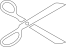 (исећи по овој линији)Напомена: Горњи део попунити, исећи по горњим линијама и залепити на полеђини коверте/кутије.Доњи део исећи по доњим линијама и залепити на предњу страну коверте/кутије.(исећи по овој линији)ПРИМАЛАЦ:ДОМ УЧЕНИКА СРЕДЊИХ ШКОЛАСтевана Немање 926300 ВршацПОНУДА ЗА ЈАВНУ НАБАВКУ МАЛЕ ВРЕДНОСТИ, ЈНМВ бр. 9/2019,СЛУЖБЕНИ АУТОМОБИЛ  НЕ ОТВАРАТИ !(исећи по овој линији)Образац 7.ПОТВРДА О ПРИЈЕМУ ПОНУДЕПОДНОСИЛАЦ:Назив Понуђача: ___________________________Седиште: _________________________________Улица и број: ______________________________Телефон: _________________________________е-маил: ___________________________________Матични број: _____________________________ПИБ: _____________________________________Име и презиме овлашћеног лица за контакт: __________________________________________ПРИМАЛАЦ:ДОМ УЧЕНИКА СРЕДЊИХ ШКОЛАСтевана Немање 926300 ВршацПОНУДАЗА ЈАВНУ НАБАВКУ МАЛЕ ВРЕДНОСТИ, ЈНМВ бр. 9/2019 СЛУЖБЕНИ АУТОМОБИЛ Н Е  О Т В А Р А Т И !Датум и сат подношења: ___________________Деловодни број понуде: ___________________	(попуњава НАРУЧИЛАЦ)Напомена: Овај образац се предаје код запосленог за пријем поште код наручиоца у случају непосредног подношења понуде и представља потврду наручиоца о дану и времену подношења понуде.Образац 8.ОВЛАШЋЕЊЕ ПРЕДСТАВНИКА ПОНУЂАЧА Бр. _________________________________________________________________________________(име и презиме лица које представља понуђача)из _________________________________ ул. _______________________________бр.л.к. ______________________ ПУ _________________ овлашћује се да у име и испред понуђача: ___________________________________ из ______________________, ул.______________________ бр. _____, може да учествује у поступку отварања понуда за јавну набавку мале вредности, службени аутомобил, ЈНМВ бр. 9/2019 и предузима све радње прописане Законом о јавним набавкама.	Овлашћење важи до окончања поступка наведене јавне набавке мале вредности и у друге сврхе се не може користити.Дана, ____. ____. 2019. године                                                                                               П о н у ђ а ч                                                                                           ___________________                                                                                     (потпис овлашћеног лица)Датум и времеКрајњи рок за достављање понуда:05.12.2019.године  до 12:00 часоваЈавно отварање:05.12.2019. године у 12:30 часоваПоглављеНазив поглављаСтранаIОпшти подаци о јавној набавци3IIВрста, техничке карактеристике (спецификације), квалитет, количина и опис добара, радова или услуга, начин спровођења контроле и обезбеђења гаранције квалитета, рок извршења, место извршења или испoруке добара, евентуалне додатне услуге и сл.5IIIУслови за учешће у поступку јавне набавке из чл. 75. и 76. ЗЈН и упутство како се доказује испуњеност тих услова7IVУпутство понуђачима како да сачине понуду10VОбрасци који чине саставни део понуде16Образац 1.Образац понуде 17Образац 2.Образац структуре цена са спецификацијом добара 22Образац 3.Образац трошкова припреме понуде23Образац 4.Образац изјаве о независној понуди24Образац 5.Образац изјаве о поштовању обавеза из чл. 75. став 2. Закона25VIМодел уговора 27Образац 6.За коверат30Образац 7.Потврда о пријему понуде31Образац 8.Овлашћење представника понуђача32Назив наручиоцаДом ученика средњих школа Адреса наручиоцаВршац, Стевана Немање бр.9Врста наручиоцаЈавна установа – индиректни корисник буџетских средстава при Министарству просвете, науке и технолошког развоја – основна делатност остали смештај Матични број08114838Назив банкеУправа за трезорТекући рачун 840-134661-53 Шифра делатности5590ПИБ100911056Е-mailracunovodstvo@internat-vrsac.edu.rsИнтернет страницаwww.internat-vrsac.edu.rsРед. бр.Захтеване минималне карактеристикеЗахтеване минималне карактеристике1.Тип возилаПутничко2.Облик каросеријелимузина3.Врста погонског горивадизел4.Радна запремина мотораод 1550 до 1600 цм35.Снага мотораминимално 85 до 90 kW6.Генерација мотораЕуро 6, 4-цилиндрични7.Тип мењачамануелни, 5-степени8.Број врата5 (пет)9.Број седишта5 (пет)10.Боја каросеријеЦрна-металик11.Дужина возилаод 4.650 до 4.700 мм12.Висина возилаод 1.450 мм до 1.470 мм13.Ширина возила са ретровизоримаод 2.000 мм до 2.020 мм14.Размак осовинаод 2.650 мм до 2.700 мм15.Запремина пртљажникамин. 580 л16.Година производње201917.Гарантни рокМин. 48 месеци или мин. 120.000 кмПротив корозије мин. 12 год.На боју и лак мин. 3 године.18.ABS, ESCABS, ESC19.Ваздушни јастуци: за возача, сувозача (сувозачев са деактивацијом) и предњи бочни, ваздушне завесеВаздушни јастуци: за возача, сувозача (сувозачев са деактивацијом) и предњи бочни, ваздушне завесе20.3–кратки спортски мултифинкцинални кожни волан за радио и телефон-superspot3–кратки спортски мултифинкцинални кожни волан за радио и телефон-superspot21.Кожна ручица ручне кочницеКожна ручица ручне кочнице22.Централно закључавање са даљинском командом централног закључавањаЦентрално закључавање са даљинском командом централног закључавања23.Електроподизачи стакала – предњих и задњихЕлектроподизачи стакала – предњих и задњих24.Електро подесиви, склопиви и грејани спољашњи ретровизори са аутоматским затамљењемЕлектро подесиви, склопиви и грејани спољашњи ретровизори са аутоматским затамљењем25.Двозонски  аутоматски клима уређај са електронском регулацијомДвозонски  аутоматски клима уређај са електронском регулацијом26.Радио апарат са 8 звучникаРадио апарат са 8 звучника27.USB конекцијаUSB конекција28.BluetoothBluetooth29.Путни рачунар у бојиПутни рачунар у боји30.Контрола при вожњи у брдимаКонтрола при вожњи у брдима31.Аутоматско подешавање светлосног снопаАутоматско подешавање светлосног снопа32.LED светла са AFS функцијом и одвојеним LED дневним  светлимаLED светла са AFS функцијом и одвојеним LED дневним  светлима33.Телескопски уређај за прање фароваТелескопски уређај за прање фарова34.Аутоматска контрола дугог светлаАутоматска контрола дугог светла35.Унутрашњи ретровизор са аутоматским затамњењемУнутрашњи ретровизор са аутоматским затамњењем36.Спољашњи ретровизор у боји возилаСпољашњи ретровизор у боји возила37.Предња и задња светла за маглуПредња и задња светла за маглу38.Задњи паркинг сензориЗадњи паркинг сензори39.Тонирана стаклаТонирана стакла40.Sun screen за задње стаклоSun screen за задње стакло41.Сензор кишеСензор кише42.Cruise control – контрол путовањаCruise control – контрол путовања43.Подешавање седишта возача по висини и лумбалноПодешавање седишта возача по висини и лумбално44.Предњи наслон за руку који се отвара и има простор за одлагање ствариПредњи наслон за руку који се отвара и има простор за одлагање ствари45.Дељив и склопив наслон задњег седишта са наслоном за рукуДељив и склопив наслон задњег седишта са наслоном за руку46.Подсетник сигуросног појасаПодсетник сигуросног појаса47.Три наслона за главу позадиТри наслона за главу позади48.Полица за наочаре Полица за наочаре 49.Пакет за пушаче (предња пепељара)Пакет за пушаче (предња пепељара)50.Предње и задње унутрашње осветљење подаПредње и задње унутрашње осветљење пода51.Два светла за читање (напред и назад)Два светла за читање (напред и назад)52.Браници у боји возилаБраници у боји возила53.Алуминијске фелне 16“, пнеуматици 205/55R16Алуминијске фелне 16“, пнеуматици 205/55R1654.Резервни точак  - челична фелна са гумом пуних димензијаРезервни точак  - челична фелна са гумом пуних димензија55.Индикатор притиска у пнеуматицимаИндикатор притиска у пнеуматицима56.Хром пакет спољаХром пакет споља57.Алат за замену точкаАлат за замену точкаР.брОБАВЕЗНИ УСЛОВИНАЧИН ДОКАЗИВАЊА1.Да је регистрован код надлежног органа, односно уписан у одговарајући регистар (чл. 75. ст. 1. тач. 1) ЗЈН);ИЗЈАВА (Образац 5. у поглављу V ове Kонкурсне документације), којом понуђач под пуном материјалном и кривичном одговорношћу потврђује да испуњава услове за учешће у поступку јавне набавке из чл. 75. ст. 1. тач. 1) до 4) и став 2. ЗЈН, дефинисане овом конкурсном документацијом2.Да он и његов законски заступник није осуђиван за неко од кривичних дела као члан организоване криминалне групе, да није осуђиван за кривична дела против привреде, кривична дела против животне средине, кривично дело примања или давања мита, кривично дело преваре (чл. 75. ст. 1. тач. 2) ЗЈН);ИЗЈАВА (Образац 5. у поглављу V ове Kонкурсне документације), којом понуђач под пуном материјалном и кривичном одговорношћу потврђује да испуњава услове за учешће у поступку јавне набавке из чл. 75. ст. 1. тач. 1) до 4) и став 2. ЗЈН, дефинисане овом конкурсном документацијом3.Да је измирио доспеле порезе, доприносе и друге јавне дажбине у складу са прописима Републике Србије или стране државе када има седиште на њеној територији (чл. 75. ст. 1. тач. 4) ЗЈН);ИЗЈАВА (Образац 5. у поглављу V ове Kонкурсне документације), којом понуђач под пуном материјалном и кривичном одговорношћу потврђује да испуњава услове за учешће у поступку јавне набавке из чл. 75. ст. 1. тач. 1) до 4) и став 2. ЗЈН, дефинисане овом конкурсном документацијом4.Да је поштовао обавезе које произлазе из важећих прописа о заштити на раду, запошљавању и условима рада, заштити животне средине, као и да нема забрану обављања делатности која је на снази у време. подношења понуде (чл. 75. ст. 2. ЗЈН).ИЗЈАВА (Образац 5. у поглављу V ове Kонкурсне документације), којом понуђач под пуном материјалном и кривичном одговорношћу потврђује да испуњава услове за учешће у поступку јавне набавке из чл. 75. ст. 1. тач. 1) до 4) и став 2. ЗЈН, дефинисане овом конкурсном документацијом1.Да добављач има обезбеђен овлашћени сервис за одржавање возила не даље од 100 км од адресе наручиоца, Дом ученика средњих школа Вршац, Стевана Немање 9.   КРАЈЊИ РОК ЗА ПОДНОШЕЊЕ ПОНУДЕ ЈЕ 05.12.2019. ГОДИНЕ ДО 12:00 ЧАСОВАНАЧИН ПОДНОШЕЊА ПОНУДЕ – ПОНУДУ ДАЈЕМ (заокружити)   1.  Самостално    2.  Са подизвођачем   3.  Као заједничку понудуОпшти подаци о понуђачу/носиоцу послаОпшти подаци о понуђачу/носиоцу послаОпшти подаци о понуђачу/носиоцу послаОпшти подаци о понуђачу/носиоцу послаОпшти подаци о понуђачу/носиоцу послаОпшти подаци о понуђачу/носиоцу послаОпшти подаци о понуђачу/носиоцу послаОпшти подаци о понуђачу/носиоцу послапословно име или скраћени назив из одговарајућег регистрапословно име или скраћени назив из одговарајућег регистраадреса седиштаадреса седиштаовлашћена особа (потписник уговора)овлашћена особа (потписник уговора)особа за контакт:особа за контакт:телефонтелефонтелефакс:матични бројматични бројПИБ:е-маил адреса (електронска пошта):е-маил адреса (електронска пошта):е-маил адреса (електронска пошта):е-маил адреса (електронска пошта):број текућег рачуна назив банке код које је тек.рач.отворен:назив банке код које је тек.рач.отворен:обвезник ПДВ-аобвезник ПДВ-аДА                 (заокружити)             НЕДА                 (заокружити)             НЕДА                 (заокружити)             НЕДА                 (заокружити)             НЕ      1. Укупна цена без пдв-а:      1. Укупна цена без пдв-а:динара      2. Износ пдв-а      2. Износ пдв-а      2. Износ пдв-а      2. Износ пдв-адинара      3. Укупна цена са пдв-ом:      3. Укупна цена са пдв-ом:динараПодаци о понуђеном возилу(марка, тип, год. Производње)Подаци о понуђеном возилу(марка, тип, год. Производње)Рок испоруке:Рок испоруке:____________ дана ____________ дана ____________ дана ____________ дана Гарантни рок:Гарантни рок:-_______ година за мотор-_______ година за боју-_______ година за каросерију-_______ година за мотор-_______ година за боју-_______ година за каросерију-_______ година за мотор-_______ година за боју-_______ година за каросерију-_______ година за мотор-_______ година за боју-_______ година за каросеријурок важења понуде:рок важења понуде:рок важења понуде:рок важења понуде:____________ дана (не краћи од 30 дана)____________ дана (не краћи од 30 дана)____________ дана (не краћи од 30 дана)____________ дана (не краћи од 30 дана)Општи подаци о члану заједничке понудеОпшти подаци о члану заједничке понудеОпшти подаци о члану заједничке понудеОпшти подаци о члану заједничке понудеОпшти подаци о члану заједничке понудеОпшти подаци о члану заједничке понудеОпшти подаци о члану заједничке понудеОпшти подаци о члану заједничке понудеОпшти подаци о члану заједничке понудеОпшти подаци о члану заједничке понудепословно име или скраћени назив из одговарајућег регистрапословно име или скраћени назив из одговарајућег регистрапословно име или скраћени назив из одговарајућег регистраадреса седиштаадреса седиштаадреса седиштаовлашћена особа (потписник уговора)овлашћена особа (потписник уговора)овлашћена особа (потписник уговора)овлашћена особа (потписник уговора)овлашћена особа (потписник уговора)особа за контакт:особа за контакт:телефонтелефонтелефакс:матични бројматични бројПИБ:е-маил адреса (електронска пошта):е-маил адреса (електронска пошта):е-маил адреса (електронска пошта):е-маил адреса (електронска пошта):е-маил адреса (електронска пошта):број текућег рачуна назив банке код које је тек.рач.отворен:назив банке код које је тек.рач.отворен:обвезник ПДВ-аобвезник ПДВ-аДА            (заокружити)(заокружити)НЕОпшти подаци о члану заједничке понудеОпшти подаци о члану заједничке понудеОпшти подаци о члану заједничке понудеОпшти подаци о члану заједничке понудеОпшти подаци о члану заједничке понудеОпшти подаци о члану заједничке понудеОпшти подаци о члану заједничке понудеОпшти подаци о члану заједничке понудеОпшти подаци о члану заједничке понудеОпшти подаци о члану заједничке понудепословно име или скраћени назив из одговарајућег регистрапословно име или скраћени назив из одговарајућег регистрапословно име или скраћени назив из одговарајућег регистраадреса седиштаадреса седиштаадреса седиштаовлашћена особа (потписник уговора)овлашћена особа (потписник уговора)овлашћена особа (потписник уговора)овлашћена особа (потписник уговора)овлашћена особа (потписник уговора)особа за контакт:особа за контакт:телефонтелефонтелефакс:матични бројматични бројПИБ:е-маил адреса (електронска пошта):е-маил адреса (електронска пошта):е-маил адреса (електронска пошта):е-маил адреса (електронска пошта):е-маил адреса (електронска пошта):број текућег рачуна назив банке код које је тек.рач.отворен:назив банке код које је тек.рач.отворен:обвезник ПДВ-аобвезник ПДВ-аДА            (заокружити)(заокружити)НЕОпшти подаци о члану заједничке понудеОпшти подаци о члану заједничке понудеОпшти подаци о члану заједничке понудеОпшти подаци о члану заједничке понудеОпшти подаци о члану заједничке понудеОпшти подаци о члану заједничке понудеОпшти подаци о члану заједничке понудеОпшти подаци о члану заједничке понудеОпшти подаци о члану заједничке понудеОпшти подаци о члану заједничке понудепословно име или скраћени назив из одговарајућег регистрапословно име или скраћени назив из одговарајућег регистрапословно име или скраћени назив из одговарајућег регистраадреса седиштаадреса седиштаадреса седиштаовлашћена особа (потписник уговора)овлашћена особа (потписник уговора)овлашћена особа (потписник уговора)овлашћена особа (потписник уговора)овлашћена особа (потписник уговора)особа за контакт:особа за контакт:телефонтелефонтелефакс:матични бројматични бројПИБ:е-маил адреса (електронска пошта):е-маил адреса (електронска пошта):е-маил адреса (електронска пошта):е-маил адреса (електронска пошта):е-маил адреса (електронска пошта):број текућег рачуна назив банке код које је тек.рач.отворен:назив банке код које је тек.рач.отворен:обвезник ПДВ-аобвезник ПДВ-аДА            (заокружити)(заокружити)НЕ Место:_______________ Датум:________________ Ред.бр.НАЗИВ ПОДИЗВОЂАЧАДЕО ПРЕДМЕТА НАБАВКЕ КОЈИ ЋЕ ИЗВРШИТИ  ПОДИЗВОЂАЧУЧЕШЋЕПОДИЗВОЂАЧАУ  ПОНУДИ(процентуално)                                                                                          Потпис овлашћеног  лица Понуђача    Датум: ____. ____. 2019. године                                   _____________________________    Напомена: максимално учешће подизвођача је 50% од укупне вредности понуде.                                                                                          Потпис овлашћеног  лица Понуђача    Датум: ____. ____. 2019. године                                   _____________________________    Напомена: максимално учешће подизвођача је 50% од укупне вредности понуде.                                                                                          Потпис овлашћеног  лица Понуђача    Датум: ____. ____. 2019. године                                   _____________________________    Напомена: максимално учешће подизвођача је 50% од укупне вредности понуде.                                                                                          Потпис овлашћеног  лица Понуђача    Датум: ____. ____. 2019. године                                   _____________________________    Напомена: максимално учешће подизвођача је 50% од укупне вредности понуде.Назив подизвођачаНаслов и седиште подизвођачаОдговорна особа - директорОсоба за контактТелефонТелефаксЕ-маилТекући рачун подизвођачаМатични број подизвођачаПорески број подизвођача – ПИБПДВ број подизвођачаРед. бр.Назив артиклаЈединица мереКомадаЦена  без ПДВ-аЦена  са ПДВ-ом1.Службени аутомобил ком.1УКУПНО без ПДВ-аУКУПНО без ПДВ-аУКУПНО без ПДВ-аУКУПНО без ПДВ-аУКУПНО без ПДВ-аПДВ ПДВ ПДВ ПДВ ПДВ УКУПНО са ПДВ-омУКУПНО са ПДВ-омУКУПНО са ПДВ-омУКУПНО са ПДВ-омУКУПНО са ПДВ-омВРСТА ТРОШКАИЗНОС ТРОШКА У РСДУКУПАН ИЗНОС ТРОШКОВА ПРИПРЕМАЊА ПОНУДЕДатум:Потпис понуђачаДатум:Потпис понуђача НАРУЧИЛАЦ:	МП        ПОНУЂАЧ:                           ПОДНОСИЛАЦ:ПОДНОСИЛАЦ:(назив Понуђача)(седиште – адреса – поштански број, ПАК – поштански адресни код)(седиште – адреса – поштански број, ПАК – поштански адресни код)(телефон-факс-електронска адреса)(телефон-факс-електронска адреса)име лица за контактиме лица за контактДатум и сат подношења:Заводни број подношења:Напомена:Овлашћење представника понуђача за учешће у поступку отварања понуда овлашћено лице предаје комисији у оригиналу пре почетка отварања понуда иначе не може присуствовати отварању понуда иако је исту доставило у склопу запечаћене понуде.